ПРАКТИЧЕСКОЕ ЗАНЯТИЕ № 1В лекциях по дисциплине «Теоретические основы электротехники» (ТОЭ) рассматриваются теоретические вопросы и даются сведения описательного характера, значительно меньше внимания уделяется применению полученных знаний для решения задач, связанных с использованием методов расчета параметров и режимов работы электрических цепей.Настоящее практическое занятие посвящено расчету электрических процессов, происходящих в длинной линии при разомкнутой и короткозамкнутой на конце линии нагрузки.В начале практического занятия даются теоретические сведения и основные формулы, необходимые для решения задачи по нахождению распределения напряжения и тока в режимах разомкнутой и короткозамкнутой на конце линии. В конце приведен справочный материал, который используется при решении задачи.Тема: РАСПРЕДЕЛЕНИЯ НАПРЯЖЕНИЯ И ТОКА ВДОЛЬ ЛИНИИ В РЕЖИМЕ ХОЛОСТОГО ХОДА, КОРОТКОГО ЗАМЫКАНИЯ И СОГЛАСОВАННОЙНАГРУЗИЦель занятия:Овладение методикой определения распределения напряжения и тока в режиме холостого хода, короткого замыкания и согласованной нагрузки.Порядок выполнения практической работыОзнакомиться с алгоритмом расчета распределения напряжения и тока в режиме холостого хода, короткого замыкания и согласованной нагрузки.Выполнить индивидуальные задания и оформить отчет в соответствии с едиными требованиями к оформлению текстовых и графических документов.Указания к выполнению индивидуальных заданийВ заданиях каждый студент после ознакомления с теоретическим материалом должен решить задачу в соответствии с номером своего варианта (таблица 1). Номер варианта соответствует номеру в списке группы (См. Microsoft Teams – Теоретические основы электротехники – Файлы - Список группы для выбора варианта индивидуального задания по практическому занятию). Номер варианта индивидуального задания соответствует порядковому номеру студента в списке группы.Отчёт по практической работе должен содержать решение задачи (образец оформления решения задачи приведен в Приложении 1).Отчёт оформляют на листе формата А4 (по возможности с использованием оформления ПЭВМ).Таблица 1Исходные данные для расчета распределения напряжения и тока в режиме холостого хода и короткого замыкания.Исходные данные для расчета первичных параметров однородной длинной линииПродолжение таблицы 1Продолжение таблицы 1РАСПРЕДЕЛЕНИЯ НАПРЯЖЕНИЯ И ТОКА В РЕЖИМЕ ХОЛОСТОГО ХОДА, КОРОТКОГО ЗАМЫКАНИЯ И СОГЛАСОВАННОЙ НАГРУЗКИРаспределение напряжения и тока в линии зависит как от собственных параметров линии 𝛾, 𝑍в и геометрических размеров самой линии l, так и от характера и величинынагрузки 𝑍н , т.е. от режима работы линии.Рассмотрим предельные режимы работы линии, когда линия разомкнута на конце, либо замкнута накоротко.Линия разомкнута на конце, т. е. когда нагрузочное сопротивление бесконечно велико.В линии распространяются две бегущие волны: одна — падающая — движется от генератора к концу линии, а другая — отраженная — движется в обратном направлении. В результате взаимодействия падающих и отражённых волн в линии образуются так называемые стоячие волны.На рисунке1 показано сложение падающей и отраженной волн напряжения, для некоторого момента времени, в разомкнутой на конце линии.П1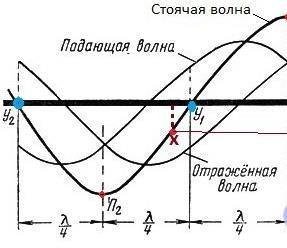 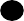 Рис. 1. К пояснению процесса образования стоячих волнЭти волны проявляются наличием в линии максимумов (пучностей П1,П2) напряжения, а также их нулевых значений (узлов У1,У2).Характер распределения напряжения вдоль линии при стоячей волне не изменяется стечением времени. В разные моменты времени изменяется только величина напряжения в каждом сечении линии.На рис.2 показано распределение напряжения вдоль разомкнутой линии для нескольких различных моментов времени на протяжении нескольких полупериодов.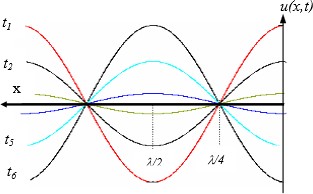 Рис. 2. Изменение напряжения вдоль линии, разомкнутой на конце, для различных моментов времениКривая 𝑡1 (красная линия) соответствует фазе, когда напряжение в линии наибольшее. Далее напряжение становится всё меньше и меньше (кривые 𝑡2, 𝑡3). Затем напряжение во всей линии становится равным нулю. Затем оно меняет знак и начинает возрастать (кривые𝑡4, 𝑡5, 𝑡6). Через полпериода после начала процесса напряжение снова достигает амплитудного значения, но с обратным знаком. В каждом сечении линии напряжение изменяется по синусоидальному закону. Для пучностей амплитуда наибольшая, равная двойной амплитуде бегущей волны, для других сечений она меньше, и, наконец, для узлов она равна нулю.Все сказанное относится и к току, но в стоячей волне узлы тока получаются там, где пучности напряжения, а пучности тока находятся в узлах напряжения. Иначе говоря, стоячая волна тока сдвинута на 1/4λ или 90° относительно стоячей волны напряжения.Графически это изображено на рисунке 3 двумя кривыми. Кривая тока дана штриховой линией, а кривая напряжения — сплошной линией.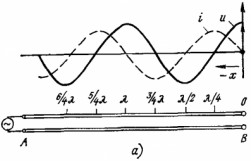 Рис. 3. Распределение токов и напряжений в длинной линии разомкнутой на конце Отношение напряжения к току – U/I в каждом сечении линии, так и на её концахбудет определять входное сопротивление линии.Входным сопротивлением линии называется такое сосредоточенное сопротивление, подключение которого вместо линии к зажимам генератора не изменит режим работы последнего.Для анализа функциональной зависимости входного сопротивления линии от её параметров (𝑍в, 𝛾, 𝑙) и нагрузки (𝑍н) воспользуемся схемой замещения однородной длинной линии при отсчете координаты (х) от начала линии (рис 4),𝐼1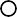 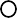 𝐼𝑥𝐼2e(t)	~𝑈 1𝑈 𝑥𝑈 2𝑍нх=0хх=llРис. 4. Схема замещения однородной длинной линии при отсчете координаты (х) отначала линии для которой уравнения передачи имеют вид:𝑈 1 = 𝑈 2 ch 𝛾𝑙 + 𝐼2 𝑍в sh 𝛾𝑙{𝐼1 = 𝐼2 ch 𝛾𝑙 + 𝑈 2  sh 𝛾𝑙 , (1)𝑍вТогда выражение для входного сопротивления линии 𝑍вх с волновым сопротивлением 𝑍в нагруженной на сопротивление нагрузки 𝑍н будет иметь следующий вид:𝑍	= 𝑈 1 = 𝑈 2 ch 𝛾𝑙+ 𝐼2 𝑍в sh 𝛾𝑙 = 𝐼2𝑍нch 𝛾𝑙+𝐼2 𝑍в sh 𝛾𝑙= 𝑍нch 𝛾𝑙+𝑍в sh 𝛾𝑙 =вх	𝐼1𝐼2 ch 𝛾𝑙 + 𝑈 2  sh 𝛾𝑙𝑍в𝐼2 ch 𝛾𝑙+𝐼 2 𝑍н sh 𝛾𝑙𝑍вch 𝛾𝑙+ 𝑍н sh 𝛾𝑙𝑍в= 𝑍в𝑍нch 𝛾𝑙+𝑍в sh 𝛾𝑙 . (2)𝑍вch 𝛾𝑙+𝑍нsh 𝛾𝑙После деления числителя и знаменателя выражение (2) на 𝑍вch 𝛾𝑙 получим𝑍	=𝑍𝑍н+𝑡ℎ𝛾𝑙𝑍в	 . (3)вх	в 1+𝑍н 𝑡ℎ𝛾𝑙𝑍вАнализ выражения (3) показывает, что входное сопротивление является функцией параметров линии 𝛾 и 𝑍в, её длины 𝑙 и сопротивления нагрузки 𝑍н и определяетсягиперболическим тангенсом комплексного аргумента 𝛾𝑙.Рассмотрим некоторые частные режимы работы длинной линии, при этом будем рассматривать длинную линию, у которой первичные параметры 𝑅𝑜 = 0 и 𝐺𝑜 = 0, т.е. имеет место линия без потерь (𝛼=0). Такая идеализация справедлива для коротких по длине линий, работающих на сверхвысоких частотах, где выполняются условия 𝑅𝑜 ≪ 𝜔𝐿𝑜 и 𝐺𝑜 ≪ 𝜔𝐶𝑜 и резистивными сопротивлением 𝑅𝑜 и проводимостью 𝐺𝑜 можно пренебречь по сравнению с сопротивлением индуктивности 𝜔𝐿𝑜 и проводимостью емкости 𝜔𝐶𝑜 в линии.Если учесть, что коэффициент распространения линии без потерь равен𝛾 = 𝛼+j𝛽 = j𝛽 = j𝜔√𝐿𝑜𝐶𝑜, (4)а связь между гиперболическими и тригонометрическими функциями выражается следующими математическими соотношениями: ch 𝛾𝑙 = сos𝛽𝑙; sh 𝛾𝑙 = jsin𝛽𝑙 и 𝑡ℎ𝛾𝑙=tg𝛽l, то уравнения передачи (1), примет вид:𝑈 1 = 𝑈 2 сos𝛽𝑙 + 𝑗𝐼2 𝑍в sin𝛽𝑙{ 𝐼1 = 𝐼2 сos𝛽𝑙 + j 𝑈 2  sin𝛽𝑙 , (5)𝑍ви выражение (3) можно переписать в виде:𝑍н+𝑗𝑍вtg2𝜋𝑙𝑍	= 𝑍 	𝜆 . (6)вх	в 𝑍в+𝑗𝑍н tg 2𝜋𝑙В режиме разомкнутой на конце линии, уравнения передачи (5), примут вид:𝑈 1 = 𝑈 2 сos𝛽𝑙{𝐼1 = j 𝑈 2  sin𝛽𝑙,𝑍ви входное сопротивление будет равно𝑍вх хх = −j𝑍в𝑐𝑡𝑔𝛽𝑙 = −j𝑍в𝑐𝑡𝑔 2𝜋 𝑙, (7)т.е. носит периодический характер (наличие периодической функции tg 2𝜋l) и имеет𝜆реактивный характер (множитель – «j») и вследствие разности фаз между током инапряжением, может быть индуктивным (𝑋𝐿) или емкостным (𝑋𝐶) в зависимости от знака фазового сдвига между током и напряжением.На рисунке 5 представлен характер изменения входного сопротивления разомкнутой на конце линии при изменении электрической длины линии.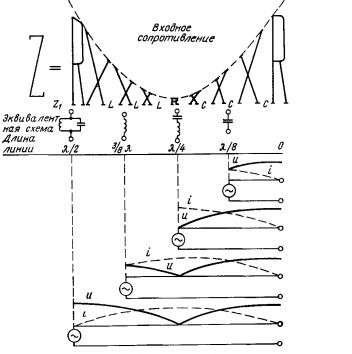 Рис. 5. Изменение величины и характера входного сопротивления разомкнутой длинной линии (𝛼 > 0) при изменении её электрической длиныНа конце линии (см. рис. 5) наблюдается нулевой уровень тока и максимальный уровень напряжения. Это означает, что входное сопротивление линии равно бесконечности.Начиная с конца линии (см. рис. 5) входное сопротивление начинает убывать емкостная составляющая входного сопротивления - 𝑋𝐶, и достигает наименьшего значения на расстоянии 1/4 λ от конца линии. Но здесь ей противостоит столь же малая индуктивная составляющая входного сопротивления - 𝑋𝐿, возникающая в следующем участке 1/2λ ≥ 𝑙 ≥ 1\4λ длины линии. На расстоянии, равном λ/4 длины линии от конца линии (см. рис. 5), напряжение равно нулю, а ток максимален. Это означает, что в этой точке входное сопротивление линии равно нулю. На расстоянии 1/4λ от конца разомкнутой на конце линии, линия представляет собой последовательный контур.На отрезке линии между 1/4λ и 1/2λ индуктивная составляющая входное сопротивление увеличивается и в точке 1/2λ входное сопротивление снова становитсяравным бесконечности. В этой точке линия представляет собой параллельный колебательный контур. Далее изменение входного сопротивления повторяется и в зависимости от своей длины разомкнутая двухпроводная линия (фидер) настраивается или как емкость, или как индуктивность подобно последовательному либо параллельному резонансному контуру.Сдвиг фаз на 90° между током и напряжением при стоячей волне показывает, что в линии происходит колебание энергии, сходное с колебательным процессом в замкнутом колебательном контуре. Когда напряжение в линии наибольшее, а ток равен нулю, то вся энергия сосредоточена в электрическом поле. Через четверть периода напряжение равно нулю, а ток имеет наибольшее значение, и вся энергия сосредоточена в магнитном поле. Еще через четверть периода энергия снова возвратится в электрическое поле и процесс колебания энергии повторится.Линия короткозамкнута на конце, т. е. когда нагрузочное сопротивление бесконечно мало.В короткозамкнутой линии стоячая волна напряжения сдвинута на 1/4λ или 90° относительно стоячей волны тока. Графически это изображено на рисунке 6 двумя кривыми.В случае короткозамкнутой на конце линии, входное сопротивление будет равно𝑍вх кз = j𝑍в tg 2𝜋l, (8)т.е. имеет чисто реактивный характер (множитель +j) и носит периодический характер (наличие периодической функции tg 2𝜋l)𝜆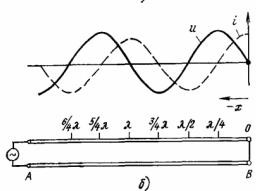 Рис. 6. Распределение токов и напряжений в длинной линии короткозамкнутой на концеНа рисунке 7 представлен характер изменения входного сопротивления короткозамкнутой линии при изменении электрической длины линии.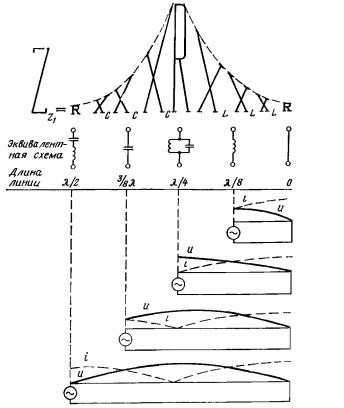 Рис. 7. Изменение величины и характера входного сопротивления короткозамкнутой длинной линии (𝛼 > 0) при изменении её длиныВ точке В на конце линии (см. рис. 6) наблюдается нулевой уровень напряжения и максимальный уровень тока (пучность тока). Это означает, что на конце линии входное сопротивление линии 𝑍вх = 0.Начиная с закороченного конца линии (см. рис. 7) начинает возрастать индуктивная составляющая входного сопротивления - 𝑋𝐿, которая достигает наибольшего значения на расстоянии 1/4 λ от конца линии. Но здесь ей противостоит столь же большая емкостная составляющая входного сопротивления - 𝑋𝐶, возникающая в следующем участке 1\4λ длины линии.На расстоянии, равном λ/4 электрической длины линии от точки В (см. рис. 6), ситуация обратная, т. е. напряжение максимально, а ток равен нулюНа расстоянии 1/4λ от конца закороченной линии, линия представляет собой параллельный контур и полное сопротивление линии в этой точке становится равным бесконечности.На отрезке линии между 1/4λ и 1/2λ емкостная составляющая входное сопротивление уменьшается до нуля и в точке 1/2λ входное сопротивление становится равным нулю. В этой точке линия представляет собой последовательный колебательный контур. Далее изменение входного сопротивления повторяется и в зависимости от своей длины короткозамкнутая двухпроводная линия (фидер) настраивается или как индуктивность, или как емкость подобно последовательному либо параллельному резонансному контуру.Также как и линии разомкнутой на конце, в короткозамкнутой линии, сдвиг фаз на 90° между током и напряжением при стоячей волне показывает, что в линии происходит колебание энергии, сходное с колебательным процессом в замкнутом колебательном контуре. Когда напряжение в линии наибольшее, а ток равен нулю, то вся энергия сосредоточена в электрическом поле. Через четверть периода напряжение равно нулю, аток имеет наибольшее значение, и вся энергия сосредоточена в магнитном поле. Еще через четверть периода энергия снова возвратится в электрическое поле и процесс колебания энергии повторится.Эти свойства двухпроводной линии (фидера) позволяют использовать их как резонансные элементы в колебательных контурах, фильтрах и согласующих устройствах. Отрезки линии, представляющие собой эквиваленты индуктивности, ёмкости или колебательного контура, могут иметь длину менее 1/4λ. Это позволяет подбором длины линии получить необходимую индуктивность или ёмкость. Например, нужную индуктивность можно получить из короткозамкнутой линии длиной меньше 1/4λ, а из разомкнутой линии длиной менее 1/4λ можно получить необходимую ёмкость. Замкнутая линия длиной 1/4λ представляет собой параллельный колебательный контур, а этаже разомкнутая линия превратится в последовательный колебательный контур.На рисунках 5 и 7 представлены разные возможности использования разомкнутой или короткозамкнутой линии в качестве согласующего элемента.АЛГОРИТМ РАСЧЕТА РАСПРЕДЕЛЕНИЯ НАПРЯЖЕНИЯ И ТОКА В РЕЖИМЕ ХОЛОСТОГО ХОДА, КОРОТКОГО ЗАМЫКАНИЯ ИСОГЛАСОВАННОЙ НАГРУЗКИИсходные данные.По заданным вторичным параметрам однородной длинной линии длиной l км, волновом сопротивлении 𝑍в [Ом], коэффициенте распространения однородной линии𝛾 [1⁄км], и частоте f [Гц] и напряжение источника питающего линию изменяется по закону u(t) = 𝑈1𝑚sin 𝜔𝑡, где 𝑈1𝑚 = 115000 В (см. таблицу «Исходные данные для расчета распределения напряжения и тока в режиме холостого хода и короткого замыкания»)Построить эпюры распределения напряжения и тока вдоль линии для случаев:короткого замыкания;холостого хода;согласованной нагрузки.Определить, при какой частоте в заданной линии будет укладываться одначетверть волны (l = 𝜆).4Решение:Распределение напряжения и тока вдоль линии при холостом ходе.Для анализа распределение напряжения и тока вдоль лини используется схема замещения длинной линии𝐼1𝐼𝑥𝐼2e(t)	~𝑈 1𝑈 𝑥𝑈 2𝑍нх=0хх=llУравнения передачи однородной длинной линии для напряжения 𝑈 𝑥 и тока 𝐼𝑥дляпроизвольного сечения линии x через напряжения 𝑈 1 и тока 𝐼1 в начале линии при отсчете координаты х от начала линии имеют вид:𝑈 𝑥 = 𝑈 1 ch 𝛾𝑥 − 𝐼1 𝑍в sh 𝛾𝑥{𝐼𝑥 = 𝐼1 ch 𝛾𝑥 − 𝑈 1  sh 𝛾𝑥  . (1)𝑍вПри холостом ходе выражения (1) будем иметь𝑈 𝑥 = 𝑈 10 ch 𝛾𝑥 − 𝐼10𝑍в sh 𝛾𝑥{𝐼𝑥 = 𝐼10ch 𝛾𝑥 − 𝑈 10  sh 𝛾𝑥	. (2)𝑍вОпределяем действующее значение тока в начале линии для разомкнутой на конце линии𝐼10= 𝑈 10, А (3)𝑍10где 𝑈 10 = |𝑈10|𝑒𝑗𝜓1𝑢|𝑈10|𝑒𝑗𝜓1𝑢| – действующее значение напряжения в начале линии при𝜓1𝑢= 0, равно |𝑈10| = 115000 = 66500, В.Полезная информация. Входное сопротивление линии определяется отношениемнапряжения 𝑈 1 и тока 𝐼1 в начале линии (x = 0)𝑍вх= 𝐼1 . (1-1)По условиям задачи нам заданы ток при холостом ходе 𝐼2 = 0 и напряжение прикоротком замыкании 𝑈 2 =0, т.е. в конце линии. Следовательно, при отсчете координаты(х ′) от конца линии (х ′) (см. рис.1-1),𝐼1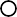 𝐼𝑥𝐼2e(t)	~𝑈 1𝑈 𝑥𝑈 2𝑍нх=0хх′lРис. 1-1х=lуравнения передачи однородной длинной линии для напряжения 𝑈 𝑥 и тока 𝐼𝑥 впроизвольной точке (х ′ = 𝑙 − 𝑥) линии через напряжение 𝑈 2 и ток 𝐼2 в конце линии будут иметь вид𝑈 𝑥 = 𝑈 2 𝑐ℎ 𝛾х′ + 𝐼2 𝑍в 𝑠ℎ 𝛾х′{𝐼𝑥 = 𝐼2 𝑐ℎ 𝛾х′ + 𝑈 1  𝑠ℎ 𝛾х′  . (1-2)𝑍вПоскольку мы определяем входное сопротивление в начале линии, то х ′=l и уравнения передачи (1-2) будет иметь вид𝑈 1 = 𝑈 2 𝑐ℎ 𝛾𝑙 + 𝐼2 𝑍в 𝑠ℎ 𝛾𝑙{𝐼1 = 𝐼2 𝑐ℎ 𝛾𝑙 + 𝑈 2  𝑠ℎ 𝛾𝑙 . (1-3)𝑍вВ режиме холостого хода (𝑍н = ∞, 𝐼2 = 0), уравнение передачи однородной длиннойлинии	относительно  напряжения  𝑈 1хх  и  𝐼1хх  через  напряжения  𝑈 2  и  тока  𝐼2трансформируются𝑈 1хх = 𝑈 2𝑐ℎ𝛾𝑙{1хх= 𝑈 2 𝑠ℎ𝛾𝑙 . (1- 4)𝑍ви входное сопротивление линии в режиме холостого хода будет равно𝑠ℎ𝛾𝑙где 𝑡ℎ𝛾𝑙 = 𝑐ℎ𝛾𝑙 - гиперболический тангенс с комплексным аргументом.После подстановки исходных данных γ и l (см. таблицу «Исходные данные длярасчета распределения напряжения и тока в режиме холостого хода и короткого замыкания), в выражение комплексного аргументаи используя таблицы круговых, показательных и гиперболических функций (Приложение 1) находим значения гиперболического синусаshγl = sh(α + jβ)l = sh(αl + jβl)= sh αlcosβl + j chαlsinβl, (5) гиперболического косинусаchγl = ch(α + jβ)l = chαlcosβl + jsh αlsin βl. (6)определяем γх; shγх; и chγх для сечения х=l, которые входят в выражения (2).Для сечений линии с координатами 0; l/4; l/2; 3l/4; l км, отсчитываемых от её начала определяем 𝛾х; sh𝛾х; и ch𝛾х, которые входят в выражения (2), при этом учитывая формулы (6) и (7) для тригонометрических и гиперболических функций комплексногопеременного 𝛾=𝛼 +j𝛽. Результаты расчетов сводим в таблицу 1.Таблица 1Полезная информация. В случае если комплексное число, например, 𝛾𝑙 = 𝛼𝑙 + 𝑗𝛽𝑙 =0,4 + 𝒋𝟒𝟔, 𝟓𝟒, имеет численное значение мнимой части (𝑗46,54) больше 2𝜋 радиан, то для того чтобы вычислить численное значение периодических функций сos𝛽𝑙 или sin𝛽𝑙 необходимо воспользоваться свойством периодичности тригонометрических функций.Периодической называется функция, которая повторяет свои значения через какой-то регулярный интервал, то есть не меняющая своего значения при добавлении к аргументу фиксированного ненулевого числа (периода функции): существует такое ненулевое число T (период), что на всей области определения функции выполняется равенство f(x)=f(x±T).Тригонометрические функции (синус, косинус) являются периодическими. Наименьший период функций синус и косинус составляет 2π или 3600.Таким образом,sin(α±2πk)=sinαгде k = 𝛼2𝜋cos(α±2πk)=cosα− целое число периодов периодических функций косинус и синус.Тогда численное значение периодических функций косинус и синус для нашего случая будут равны:cos 𝛽𝑙 =cos46,54=cos (46,54−7·6,28)=cos2,58=−0,83sin𝛽𝑙=sin46,54=sin(46,54−7·6,28)=sin2,58=0,55.Для найденных значений 𝛾х; sh𝛾х; и ch𝛾х, используя выражения (2), определяем напряжение и ток в сечениях линии х = 0; 1/4l; 1/l2; 3l/4 и l км.Результаты расчетов сводим в таблицу 2.Таблица 2По данным расчетов строим эпюры распределения действующих значений напряжения и тока вдоль линии при холостом ходе (рис. 1).0	l/4	l/2	3l/4	l	кмРис. 1. Эпюры распределения действующих значений напряжения и тока вдоль линии при холостом ходеРаспределение тока и напряжения вдоль линии при коротком замыкании. Определяем действующее значение тока в начале линии для короткого замыкания в линии𝐼1к= 𝑈 1к, А𝑍1кгде 𝑈 1к = |𝑈1к|𝑒𝑗𝜓1𝑢|𝑈10|𝑒𝑗𝜓1𝑢| – действующее значение напряжения в начале линии при𝜓1𝑢= 0, равно |𝑈1к| = 115000 = 66500, В;Полезная информация. Входное сопротивление линии определяется отношением напряжения 𝑈 1 и тока 𝐼1  в начале линии (x = 0)По условиям задачи нам заданы ток при холостом ходе 𝐼2 = 0 и напряжение при коротком замыкании 𝑈 2 =0, т.е. в конце линии. Следовательно, при отсчете координаты (х ′) от конца линии (х ′) (см. рис.2-1),𝐼1𝐼𝑥𝐼2e(t)	~𝑈 1𝑈 𝑥𝑈 2𝑍нх=0хх′lРис. 2-1х=lуравнения передачи однородной длинной линии для напряжения 𝑈 𝑥 и тока 𝐼𝑥 в произвольной точке (х ′ = 𝑙 − 𝑥) линии через напряжение 𝑈 2 и ток 𝐼2  в конце линии будут иметь видПоскольку мы определяем входное сопротивление в начале линии, то х ′=l и уравнения передачи (1-2) будет иметь видНайдем входное сопротивление 𝑍вх отрезка длинной линии l с волновым сопротивлением 𝑍в в режиме короткого замыкания .В режиме короткого замыкания (𝑍н = 0, 𝑈 2 = 0) уравнение передачи однородной𝑥)  от конца имеют видТогда входное сопротивление линии в режиме короткого замыкания будет равноПо выражению (5) и найденному значению гиперболического тангенса, определяем входное сопротивление в режиме короткого замыкания𝑍вх.кз = 𝑍в𝑡ℎ𝛾𝑙. Ом (2-6)𝑍	= 𝑍= 𝑈 1к = 𝑍 𝑡ℎ𝛾𝑙 = 𝑍shγх, Ом - входное сопротивление линии в режиме1к	вх.кз𝐼1к	вв chγхкороткого замыкания.По выражениям (1), для принятых сечений с координатами х = 0; 1/4l; 1/l2; 3l/4 и l км, отсчитываемых от её начала, х (см. табл. «Исходные данные для расчета распределения напряжения и тока в режиме холостого хода и короткого замыкания) определяем напряжение и ток.Вычисленные значения токов и напряжений при коротком замыкании линии сводим в таблицу 3, а построенные по результатам вычислений эпюры распределения токов и напряжений вдоль линии приведены на рисунке 2.Таблица 3По данным расчетов строим эпюры распределения действующих значений напряжения и тока вдоль линии при коротком замыкании (рис. 2).0	l/4	l/2	3l/4	l	кмРис. 2. Распределения действующих значений напряжения и тока вдоль линии при коротком замыканииРаспределение токов и напряжений вдоль линии при согласованной нагрузке.Распределение токов и напряжений вдоль линии при согласованной нагрузке (𝑍н = 𝑍в), определяется аналогично режимам холостого хода и короткого замыкания. Особенность данного режима является то, что в любом сечении линии входное сопротивление её остается постоянным и равным волновому𝑍вх = 𝑍в . ОмТок в начале линии, нагруженной на  𝑍н = 𝑍в , будет равен𝐼1 = 𝑈 1 . А𝑍вПо выражениям (1) находим значение напряжения и тока в сечениях с координатами х = 0; 1/4l; 1/l2; 3l/4 и l км, принятых ранее (см. табл. 1). Вычисленные значения токов и напряжений сведены в таблицу 4.Таблица 4На рисунке 3 приведены эпюры распределения действующих значений тока и напряжения вдоль линии, работающей в режиме согласованной нагрузки.0	l/4	l/2	3l/4	l	кмРис. 3. Распределения действующих значений напряжения и тока вдоль линии при согласованной нагрузкеОпределение частоты, при которой в заданной линии будет укладываться одна четверть волны, т.е. l = 𝝀 или λ = 4 l.𝟒Для этого используем соотношения:λ = 2𝜋𝛽и𝑣  = 𝜔 = 2𝜋𝑓 = 2𝜋𝑓 = fλОткудаф	𝛽𝛽	2𝜋𝜆f = 𝑣ф𝜆или при длине волны, равной λ = 4l имеемf = 𝑣ф =𝑣ф, 1⁄с𝜆	4𝑙где 𝑣ф = 300000 км⁄с – скорость электромагнитной волны в вакууме.Приложение 1Образец формы титульного листа отчета по практическому занятию и содержание пунктов отчетаМинистерство науки и высшего образования Российской ФедерацииФедеральное государственное бюджетное образовательное учреждение высшего образования«Уральский государственный горный университет» Кафедра Электротехники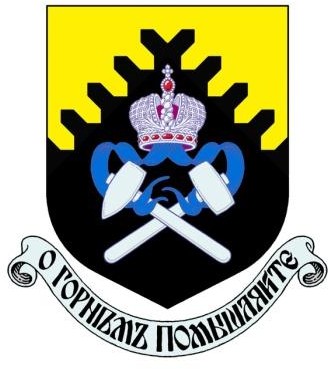 ОТЧЕТпо практическому занятию № 	по дисциплине «ТЕОРЕТИЧЕСКИЕ ОСНОВЫ ЭЛЕКТРОТЕХНИКИ»ТЕМА: ___________________________________________(наименование темы)Екатеринбург 202	Исходные данные:По заданным вторичным параметрам однородной длинной линии длиной l км, волновом сопротивлении 𝑍в Ом, коэффициенте распространения однородной линии 𝛾 1⁄кми частоте f Гц (см. таблицу 1 «Исходные данные для расчета распределения напряжения и тока в режиме холостого хода и короткого замыкания») построить эпюры распределения напряжения и тока вдоль линии для случаев короткого замыкания, холостого хода и согласованной нагрузки, если напряжение источника питающего линию изменяется по закону u = 𝑈1𝑚sin 𝜔𝑡, где 𝑈1𝑚 = 115000 В.Определить, при какой частоте в заданной линии будет укладываться одна четвертьволны (l = 𝜆).4ТаблицаРешение:Найдем распределение напряжения и тока вдоль линии при холостом ходе. Воспользуемся уравнениями передачи однородной длинной линии для комплексныхдействующих значений напряжения 𝑈 𝑥 и тока 𝐼𝑥 с гиперболическими функциями впроизвольном сечении х линии через комплексные действующие значения напряжения 𝑈 1и тока 𝐼1в начале линии𝑈 𝑥 = 𝑈 1 ch 𝛾𝑥 − 𝐼1 𝑍в sh 𝛾𝑥{𝐼𝑥 = 𝐼1 ch 𝛾𝑥 − 𝑈 1  sh 𝛾𝑥  . (1)𝑍вПодставив в выражения (1) вместо комплексных действующих значенийнапряжения 𝑈 1 и тока 𝐼1 в начале линии комплексные действующие значения напряжения𝑈 10 и тока 𝐼10 в начале линии при холостом ходе, будем иметь𝑈 𝑥 = 𝑈 10 ch 𝛾𝑥 − 𝐼10𝑍в sh 𝛾𝑥{𝐼𝑥 = 𝐼10ch 𝛾𝑥 − 𝑈 10  sh 𝛾𝑥	. (2)𝑍вОпределим действующее значение тока в начале линии при холостом ходе𝐼	= 𝑈 10 =	115000= 15,9 𝑒𝑗89, А10	𝑍10√3 · 4180𝑒−𝑗89где 𝑈 10 = |𝑈10|𝑒𝑗𝜓1𝑢|𝑈10|𝑒𝑗𝜓1𝑢|, при 𝜓1𝑢= 0 равно |𝑈10| = 115000 = 66500, В – действующее значение напряжения в начале линии при холостом ходе;𝑍	= 𝑍=  𝑍в  = 450𝑒−𝑗18·0,994𝑒𝑗12′ = 4180𝑒−𝑗89, Ом - входное сопротивление линии в10	вх.хх𝑡ℎ𝛾𝑙0,107𝑒𝑗71режиме холостого хода.Для сечений линии с координатами х = 0; 25; 50; 75 и 100 км , отсчитываемых от её начала, определяем 𝛾х; sh𝛾х; и ch𝛾х, которые входят в выражения (2).Результаты расчетов сведены в таблицу 1Таблица 1Определим напряжение и ток для сечения линии х = 25 км𝑈 25 = 𝑈 10 ch 𝛾𝑥 − 𝐼10𝑍в sh 𝛾𝑥 = 66500·1−15,9 𝑒𝑗89·450𝑒−𝑗18·0,028𝑒𝑗90 == 66690 –j63,2 = 66700𝑒−𝑗3′, В𝐼	= 𝐼ch 𝛾𝑥 − 𝑈 10  sh 𝛾𝑥 = 15,9 𝑒𝑗89·1 − 66500·0,028𝑒𝑗90 = 1,818+j11,83 = 11,9𝑒𝑗81. А25	10𝑍в450𝑒−𝑗18Аналогично определяем напряжение и ток для остальных сечений линии. Результаты расчетов сведены в таблицу 2. По данным расчетов построены эпюры распределения действующих значений напряжения и тока вдоль линии при холостом ходе (рис. 1).Таблица 2По данным расчетов строим эпюры распределения действующих значений напряжения и тока вдоль линии при холостом ходе (рис. 1).0	20	40	60	80	100	х, кмРис. 1. Распределения действующих значений напряжения и тока вдоль линии при холостом ходеПо аналогии определяем распределение тока и напряжения вдоль линии при коротком замыкании.Предварительно вычисляем ток короткого замыкания в начале линии𝐼	= 𝑈 1к =	115000= 1370 𝑒−𝑗53, А1к	𝑍1к√3 · 48,5𝑒𝑗53где 𝑈 1к = |𝑈1к|𝑒𝑗𝜓1𝑢|𝑈10|𝑒𝑗𝜓1𝑢|, при 𝜓1𝑢= 0 равно |𝑈1к| = 115000 = 66500, В – действующее значение напряжения в начале линии при холостом ходе;𝑍	= 𝑍= 𝑈 1к = 𝑍 𝑡ℎ𝛾𝑙. = 450𝑒−𝑗18·0,994𝑒𝑗12′ = 48,5 𝑒𝑗53, Ом - входное сопротивление1к	вх.кз𝐼1к	в0,111𝑒𝑗69линии в режиме короткого замыкания.По уравнениям (2), где вместо 𝑈 1 и 𝐼1 , подставляем 𝑈 1к и 𝐼1к для принятых сечений х (см. табл. 1) определяем напряжение и ток.Так, например, для х = 25 км имеем:𝑈 25 = 𝑈 1к ch 𝛾𝑥 − 𝐼1к𝑍в sh 𝛾𝑥 = 66500·1−1370 𝑒 −𝑗53·450𝑒−𝑗18·0,028𝑒𝑗90 == 50150 –j5230 = 50300 𝑒−𝑗8, В𝐼	= 𝐼ch 𝛾𝑥 − 𝑈 1к  sh 𝛾𝑥 = 1370 𝑒 −𝑗53·1 −  66500·0,028𝑒𝑗90 = 816,3 + j1104 = 1371 𝑒−𝑗53. А25	1к𝑍в450𝑒−𝑗18Ток и напряжение для остальных х находим аналогично. Вычисленные значения токов и напряжений при коротком замыкании линии приведены в таблице 3, а построенные по результатам вычислений эпюры распределения токов и напряжений вдоль линии приведены на рисунке 2.Таблица 3По данным расчетов строим эпюры распределения действующих значений напряжения и тока вдоль линии при коротком замыкании (рис. 2).0	20	40	60	80	100	х, кмРис. 2. Распределения действующих значений напряжения и тока вдоль линии при коротком замыканииРаспределение токов и напряжений вдоль линии при согласованной нагрузке, т.е. когда сопротивление нагрузки равно волновому сопротивлению ( 𝑍н = 𝑍в) определяется аналогично режимам холостого хода и короткого замыкания.Особенность данного режима является то, что в любом сечении линии входное сопротивление её остается постоянным и равным волновому (𝑍вх = 𝑍в). Следовательно входное сопротивление линии в данном режиме равно𝑍вх = 𝑍в = 450𝑒−𝑗18 . Ом Ток в начале линии, нагруженной на 𝑍н = 𝑍в , будет равен𝐼 = 𝑈 1 =	115000= 148 𝑒𝑗18. А1	𝑍в√3 · 450𝑒−𝑗13По уравнениям (2) находим значение напряжения и тока в сечениях, принятых ранее (см. табл. 1).Например, при х = 25 км имеем:𝑈 25 = 𝑈 1 ch 𝛾𝑥 − 𝐼1 𝑍в sh 𝛾𝑥 = 66500·1−148 𝑒𝑗18·450𝑒−𝑗18·0,028𝑒𝑗90 == 66500 –j1863 = 66500 𝑒−𝑗1, В𝐼	= 𝐼ch 𝛾𝑥 − 𝑈 1  sh 𝛾𝑥 = 148𝑒−𝑗18·1 − 66500·0,028𝑒𝑗90 = 148 𝑒𝑗16. А25	1𝑍в450𝑒−𝑗18Вычисленные значения токов и напряжений сведены в таблицу 4. На рисунке 3 приведены эпюры распределения действующих значений тока и напряжения вдоль линии, работающей в режиме согласованной нагрузки.Таблица 40	20	40	60	80	100	х, кмРис. 3. Распределения действующих значений напряжения и тока вдоль линии при коротком замыканииОпределим частоту, при которой в заданной линии будет укладываться одначетверть волны, т.е. l = 𝜆 или λ = 4 l.4Для этого используем соотношения:λ = 2𝜋𝛽и𝑣  = 𝜔 = 2𝜋𝑓 = 2𝜋𝑓 = fλОткудаф	𝛽𝛽	2𝜋𝜆f = 𝑣ф𝜆или при длине волны, равной λ = 4l имеемf = 𝑣ф =𝑣ф = 300·103= 732, 1⁄с𝜆	4𝑙	4·100где 𝑣ф = 300000 км⁄с – скорость электромагнитной волны в вакууме.Примечание: Студенты оформляют отчет с использование для оформления и печати ЭВМ.Приложение 2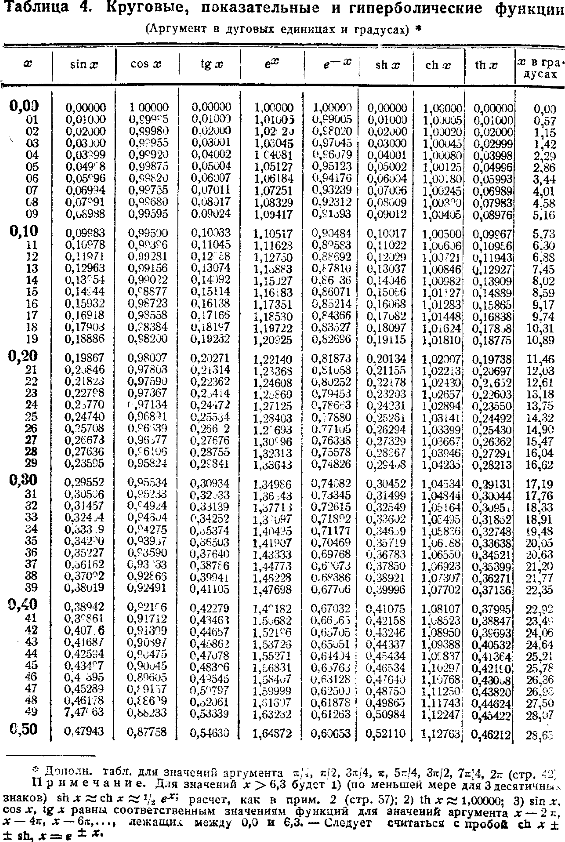 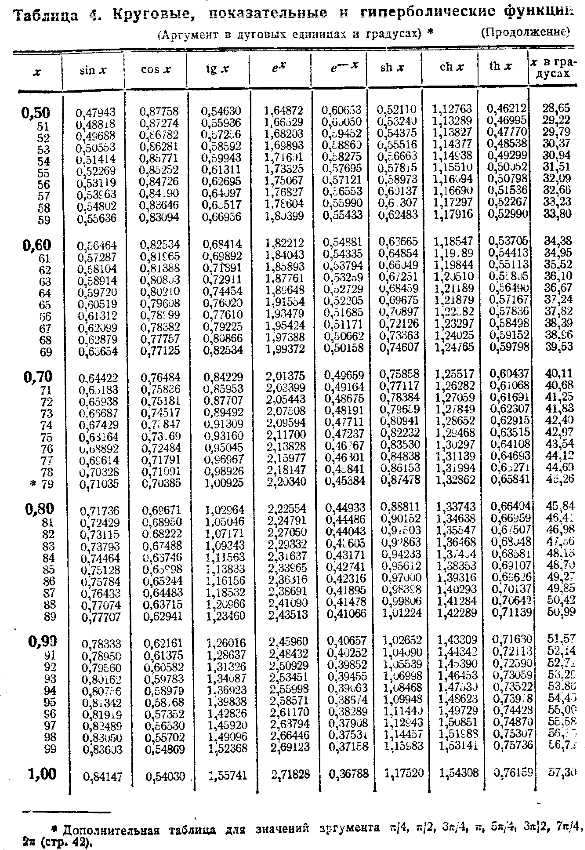 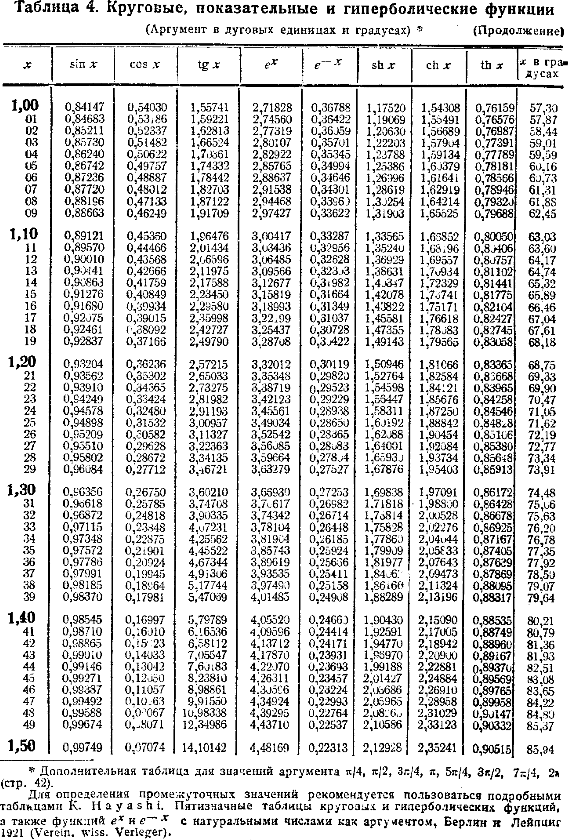 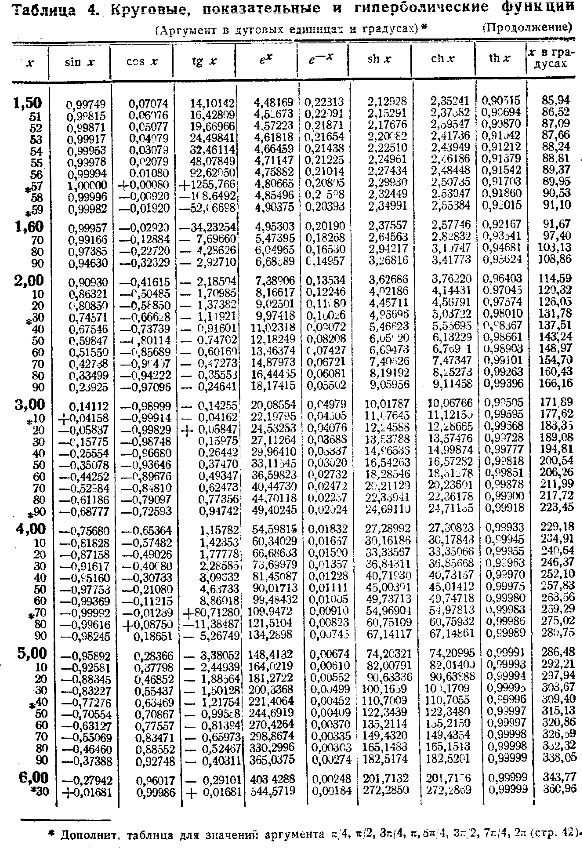 Вариант1234567Длина линии, l, км20025012247380120Волновом сопротивлении, 𝑍 в , Ом1579,79𝑒−𝑖140==1532,84-j382,18614,32𝑒−𝑖90 ==606,76-j96,10986,66𝑒−𝑖30==985,31-j51,641408,57𝑒−𝑗14==1366,73--j340,76594,06𝑒−𝑗6 ==590,81-j62,091267,11𝑒−𝑗20==1190,69--j433,38420,33𝑒−𝑗13==409,56-j94,55Коэффициент распространения на единицу длины однородной линии,𝛾, 1/км0,023𝑒𝑗72 ==0,0071+j0,02190,046𝑒𝑗78==0,0096++j0,04490,356𝑒𝑗76 ==0,0861++j0,34540,070𝑒𝑗75 ==0,0181++j0,06760,134𝑒𝑗82 ==0,0186++j0,13270,061𝑒𝑗69==0,0219++j0,05690,112𝑒𝑗75 ==0,0289++j0,1081Частота сигнала, f, Гц𝜔,с−150031401000628050003140015009420300018840240015072350021980Напряжение источника питания ,𝑈1𝑚, В115000115000115000115000115000115000115000Вариант891011121314Длина линии, l, км1610031514211412721Волновом сопротивлении, 𝑍 в , Ом1429,47𝑒−𝑗8 =1415,56-j198,94552,64𝑒−𝑗7 ==548,52-j67,35577,53𝑒−𝑗12 ==564,91-j120,08874,50𝑒−𝑗8 ==865,99-j21712200,180𝑒−𝑗7 ==2183,78--j268,13985,47𝑒−𝑗7==978,12-j120,091040,54𝑒−𝑗7==1032,78--j126,81Коэффициент распространения на единицу длины однородной линии,𝛾, 1/км0,054𝑒𝑗79==0,0103++j0,05300,036𝑒𝑗89==0,0006++j0,03590,022𝑒𝑗76==0,0053++j0,02130,073𝑒𝑗80 ==0,01268+j0,07190,353𝑒𝑗82==0,0491++j0,34960,045𝑒𝑗81==0,0070++j0,04440,036𝑒𝑗81==0,0056++j0,0356Частота сигнала, f, Гц𝜔,с−112007536800502430018849005652800050240100062808005024Напряжение источника питания ,𝑈1𝑚, В115000115000115000115000115000115000115000Вариант151617181920Длина линии, l, км6543482392200Волновом сопротивлении, 𝑍 в , Ом740,83𝑒−𝑗23 ==681,94-j289,471188,11𝑒−𝑗6 ==1181,60--j124,191267,44𝑒−𝑗20 ==1191,00-j433,49577,53𝑒−𝑗12==564,91-j120,081390,77𝑒−𝑗5 ==1385,48--j121,211040,54𝑒−𝑗7 ==1032,-j126,81Коэффициент распространения на единицу длины однородной линии,𝛾, 1/км0,027𝑒𝑗65 ==0,0114++j0,02450,134𝑒𝑗82==0,0186++j0,13270,091𝑒𝑗69 ==0,0326+j0,08490,044𝑒𝑗76==0,0106++j0,04270,322𝑒𝑗84==0,0337++j0,32020,071𝑒𝑗81==0,0111++j0,0701Частота сигнала, f, Гц𝜔,с−17004396300018840120075366003768900056520160010048Напряжение источника питания ,𝑈1𝑚, В115000115000115000115000115000115000115000l, км𝛼𝑙𝛽𝑙sh𝛼𝑙ch𝛼𝑙𝑐𝑜𝑠𝛽𝑙𝑠𝑖𝑛𝛽𝑙сh𝛾𝑙sh𝛾𝑙th𝛾𝑙0l/4l/23l/4lх, кмРежим холостого ходаРежим холостого ходах, кмТок, АНапряжение, В0l/4l/23l/4lх, кмРежим короткого замыканияРежим короткого замыканиях, кмТок, АНапряжение, В0l/4l/23l/40х, кмРежим согласованной нагрузкиРежим согласованной нагрузких, кмТок, АНапряжение, В0l/4l/23l/40Студент(ка) гр.Дата выполнения практического занятия ПреподавательДлина линии, l, км100Волновом сопротивлении, 𝑍 в , Ом450𝑒−𝑗18Коэффициент распространения на единицу длины однородной линии,𝛾, 1/км1,13·10−3𝑒𝑗71Частота сигнала, f, Гц50Напряжение источника питания , 𝑈1𝑚, В115000х, км𝛾хsh𝛾хch𝛾х0001250,0088+j0,02680,028𝑒𝑗901500,0176+j0,05360,00176+j0,059=0,059𝑒𝑗880,998+j0,0104=0,998𝑒𝑗4′750,0264+j0,08040.0263+j0,0795=0,084𝑒𝑗720,997+j0,0021=0,997𝑒𝑗6′1000,0353+j0,1070,0351+j0,107=0,107𝑒𝑗710,994+j0,0038=0,994𝑒𝑗12′х, кмРежим холостого ходаРежим холостого ходах, кмТок, АНапряжение, В015,9 𝑒𝑗89665002511,9𝑒𝑗8166700𝑒−𝑗3′507,98𝑒𝑗8166740𝑒−𝑗6′753,45𝑒𝑗8966780𝑒−𝑗10′100066800𝑒−𝑗12′х, кмРежим короткого замыканияРежим короткого замыканиях, кмТок, АНапряжение, В01370 𝑒−𝑗5366500251371 𝑒−𝑗5350300 𝑒−𝑗8501372 𝑒−𝑗5333300 𝑒−𝑗18751373 𝑒−𝑗5314600 𝑒−𝑗101001374 𝑒−𝑗530х, кмРежим согласованной нагрузкиРежим согласованной нагрузких, кмТок, АНапряжение, В0148 𝑒𝑗186650025148 𝑒𝑗1666500 𝑒−𝑗150145 𝑒𝑗1566200 𝑒−𝑗275143 𝑒𝑗1364750 𝑒−𝑗4100143 𝑒𝑗1266300 𝑒−𝑗6